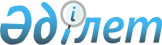 О внесении изменений в решение Кызылординского городского маслихата от 14 декабря 2020 года № 404-72/1 "О городском бюджете на 2021-2023 годы"
					
			С истёкшим сроком
			
			
		
					Решение Кызылординского городского маслихата от 28 июля 2021 года № 50-8/1. Зарегистрировано в Министерстве юстиции Республики Казахстан 2 августа 2021 года № 23789. Прекращено действие в связи с истечением срока
      Маслихат города Кызылорда РЕШИЛ:
      1. Внести в решение маслихата города Кызылорда "О городском бюджете на 2021-2023 годы" от 14 декабря 2020 года № 404-72/1 (зарегистрировано в Реестре государственной регистрации нормативных правовых актов за №7953) следующие изменения:
      пункт 1 изложить в новой редакции: 
      "1. Утвердить бюджет города на 2021-2023 годы согласно приложениям 1, 2 и 3 соответственно, в том числе на 2021 год в следующих объемах:
      1) доходы – 52 254 523,4 тысяч тенге, в том числе:
      налоговые поступления – 9 912 165,6 тысяч тенге;
      неналоговые поступления – 913 633,3 тысяч тенге;
      поступления от продажи основного капитала – 6 019 308,2 тысяч тенге;
      поступления трансфертов – 35 409 416,3 тысяч тенге;
      2) затраты – 56 839 592,9 тысяч тенге;
      3) чистое бюджетное кредитование – 664 744,0 тысяч тенге, в том числе:
      бюджетные кредиты – 725 665,0 тысяч тенге;
      погашение бюджетных кредитов – 60 921,0 тысяч тенге;
      4) сальдо по операциям с финансовыми активами – 0, в том числе:
      приобретение финансовых активов – 0;
      поступления от продажи финансовых активов государства 0;
      5) дефицит (профицит) бюджета – -5 249 813,5 тысяч тенге;
      6) финансирование дефицита (использование профицита) бюджета – 5 249 813,5 тысяч тенге;
      поступление займов – 7 604 986,0 тысяч тенге;
      погашение займов – 8 044 370,8 тысяч тенге;
      используемые остатки бюджетных средств – 5 689 198,3 тысяч тенге;".
      Пункт 4 указанного решения изложить в новой редакции: 
      "4. Утвердить резерв местного исполнительного органа города Кызылорда в сумме 106 314,5 тысяч тенге.".
      Приложение 1 указанного решения изложить в новой редакции согласно приложению к настоящему решению.
      2. Настоящее решение вводится в действие с 1 января 2021 года. Бюджет города Кызылорда на 2021 год
					© 2012. РГП на ПХВ «Институт законодательства и правовой информации Республики Казахстан» Министерства юстиции Республики Казахстан
				
      Исполняющий обязанности секретаря Кызылординского городского маслихата 

М. Каримбаев
Приложение к решениюКызылординского городского маслихатаот 28 июля 2021 года № 50-8/1Приложение 1 к решениюКызылординского городского маслихатаот 14 декабря 2020 года №404-72/1
Категория
Категория
Категория
Категория
Категория
Сумма, тысяч тенге
Класс
Класс
Класс
Класс
Сумма, тысяч тенге
Подкласс
Подкласс
Подкласс
Сумма, тысяч тенге
Наименование
Наименование
1
2
3
4
4
5
1. Доходы
1. Доходы
52 254 523,4
1
Налоговые поступления
Налоговые поступления
9 912 165,6
01
Подоходный налог
Подоходный налог
5 013 502,8
1
Корпоративный подоходный налог
Корпоративный подоходный налог
3 846 641,0
2
Индивидуальный подоходный налог
Индивидуальный подоходный налог
1 166 861,8
03
Социальный налог
Социальный налог
940 800,0
1
Социальный налог
Социальный налог
940 800,0
04
Hалоги на собственность
Hалоги на собственность
3 312 537,8
1
Hалоги на имущество
Hалоги на имущество
1 650 547,0
3
Земельный налог
Земельный налог
223 328,0
4
Hалог на транспортные средства
Hалог на транспортные средства
1 438 362,8
5
Единый земельный налог
Единый земельный налог
300,0
05
Внутренние налоги на товары, работы и услуги
Внутренние налоги на товары, работы и услуги
352 700,0
2
Акцизы
Акцизы
42 306,0
3
Поступления за использование природных и других ресурсов
Поступления за использование природных и других ресурсов
44 174,0
4
Сборы за ведение предпринимательской и профессиональной деятельности
Сборы за ведение предпринимательской и профессиональной деятельности
266 220,0
08
Обязательные платежи, взимаемые за совершение юридически значимых действий и (или) выдачу документов уполномоченными на то государственными органами или должностными лицами
Обязательные платежи, взимаемые за совершение юридически значимых действий и (или) выдачу документов уполномоченными на то государственными органами или должностными лицами
292 625,0
1
Государственная пошлина
Государственная пошлина
292 625,0
2
Неналоговые поступления
Неналоговые поступления
913 633,3
01
Доходы от государственной собственности
Доходы от государственной собственности
586 732,3
1
Поступления части чистого дохода государственных предприятий
Поступления части чистого дохода государственных предприятий
1 347,0
5
Доходы от аренды имущества, находящегося в государственной собственности
Доходы от аренды имущества, находящегося в государственной собственности
80 308,0
7
Вознаграждения по кредитам, выданным из государственного бюджета
Вознаграждения по кредитам, выданным из государственного бюджета
505 077,3
02
Поступления от реализации товаров (работ, услуг) государственными учреждениями, финансируемыми из государственного бюджета
Поступления от реализации товаров (работ, услуг) государственными учреждениями, финансируемыми из государственного бюджета
205,0
1
Поступления от реализации товаров (работ, услуг) государственными учреждениями, финансируемыми из государственного бюджета
Поступления от реализации товаров (работ, услуг) государственными учреждениями, финансируемыми из государственного бюджета
205,0
03
Поступления денег от проведения государственных закупок, организуемых государственными учреждениями, финансируемыми из государственного бюджета
Поступления денег от проведения государственных закупок, организуемых государственными учреждениями, финансируемыми из государственного бюджета
73,0
1
Поступления денег от проведения государственных закупок, организуемых государственными учреждениями, финансируемыми из государственного бюджета
Поступления денег от проведения государственных закупок, организуемых государственными учреждениями, финансируемыми из государственного бюджета
73,0
04
Штрафы, пени, санкции, взыскания, налагаемые государственными учреждениями, финансируемыми из государственного бюджета, а также содержащимися и финансируемыми из бюджета (сметы расходов) Национального Банка Республики Казахстан 
Штрафы, пени, санкции, взыскания, налагаемые государственными учреждениями, финансируемыми из государственного бюджета, а также содержащимися и финансируемыми из бюджета (сметы расходов) Национального Банка Республики Казахстан 
40 000,0
1
Штрафы, пени, санкции, взыскания, налагаемые государственными учреждениями, финансируемыми из государственного бюджета, а также содержащимися и финансируемыми из бюджета (сметы расходов) Национального Банка Республики Казахстан, за исключением поступлений от организаций нефтяного сектора и в Фонд компенсации потерпевшим
Штрафы, пени, санкции, взыскания, налагаемые государственными учреждениями, финансируемыми из государственного бюджета, а также содержащимися и финансируемыми из бюджета (сметы расходов) Национального Банка Республики Казахстан, за исключением поступлений от организаций нефтяного сектора и в Фонд компенсации потерпевшим
40 000,0
06
Прочие неналоговые поступления
Прочие неналоговые поступления
286 623,0
1
Прочие неналоговые поступления
Прочие неналоговые поступления
286 623,0
3
Поступления от продажи основного капитала
Поступления от продажи основного капитала
6 019 308,2
01
Продажа государственного имущества, закрепленного за государственными учреждениями
Продажа государственного имущества, закрепленного за государственными учреждениями
5 612 893,2
1
Продажа государственного имущества, закрепленного за государственными учреждениями
Продажа государственного имущества, закрепленного за государственными учреждениями
5 612 893,2
03
Продажа земли и нематериальных активов
Продажа земли и нематериальных активов
406 415,0
1
Продажа земли
Продажа земли
378 394,0
2
Продажа нематериальных активов
Продажа нематериальных активов
28 021,0
4
Поступления трансфертов 
Поступления трансфертов 
35 409 416,3
01
Трансферты из нижестоящих органов государственного управления
Трансферты из нижестоящих органов государственного управления
8 748,5
3
Трансферты из бюджетов городов районного значения, сел, поселков, сельских округов
Трансферты из бюджетов городов районного значения, сел, поселков, сельских округов
8 748,5
02
Трансферты из вышестоящих органов государственного управления
Трансферты из вышестоящих органов государственного управления
35 400 667,8
2
Трансферты из областного бюджета
Трансферты из областного бюджета
35 400 667,8
Функциональная группа
Функциональная группа
Функциональная группа
Функциональная группа
Функциональная группа
Функциональная подгруппа
Функциональная подгруппа
Функциональная подгруппа
Функциональная подгруппа
Администратор бюджетных программ
Администратор бюджетных программ
Администратор бюджетных программ
Программа
Программа
Наименование
2. Затраты
56 839 592,9
01
Государственные услуги общего характера
1 075 968,8
1
Представительные, исполнительные и другие органы, выполняющие общие функции государственного управления
331 237,0
112
Аппарат маслихата района (города областного значения)
40 953,0
001
Услуги по обеспечению деятельности маслихата района (города областного значения)
37 309,0
003
Капитальные расходы государственного органа 
3 644,0
122
Аппарат акима района (города областного значения)
290 284,0
001
Услуги по обеспечению деятельности акима района (города областного значения)
284 014,0
003
Капитальные расходы государственного органа 
6 270,0
2
Финансовая деятельность
329 823,5
452
Отдел финансов района (города областного значения)
310 120,5
001
Услуги по реализации государственной политики в области исполнения бюджета и управления коммунальной собственностью района (города областного значения)
41 174,5
003
Проведение оценки имущества в целях налогообложения
9 857,0
010
Приватизация, управление коммунальным имуществом, постприватизационная деятельность и регулирование споров, связанных с этим
2 761,0
018
Капитальные расходы государственного органа 
87,0
113
Целевые текущие трансферты нижестоящим бюджетам
256 241,0
805
Отдел государственных закупок района (города областного значения)
19 703,0
001
Услуги по реализации государственной политики в области государственных закупок на местном уровне
19 703,0
5
Планирование и статистическая деятельность
45 229,6
453
Отдел экономики и бюджетного планирования района (города областного значения)
45 229,6
001
Услуги по реализации государственной политики в области формирования и развития экономической политики, системы государственного планирования
45 229,6
9
Прочие государственные услуги общего характера
369 678,7
467
Отдел строительства района (города областного значения)
85 110,0
040
Развитие объектов государственных органов
85 110,0
458
Отдел жилищно-коммунального хозяйства, пассажирского транспорта и автомобильных дорог района (города областного значения)
117 298,8
001
Услуги по реализации государственной политики на местном уровне в области жилищно-коммунального хозяйства и жилищного фонда
91 953,4
.067
Капитальные расходы подведомственных государственных учреждений и организаций
25 345,4
493
Отдел предпринимательства, промышленности и туризма района (города областного значения)
23 034,0
001
Услуги по реализации государственной политики на местном уровне в области развития предпринимательства, промышленности и туризма
23 034,0
801
Отдел занятости, социальных программ и регистрации актов гражданского состояния района (города областного значения)
144 235,9
001
Услуги по реализации государственной политики на местном уровне в сфере занятости, социальных программ и регистрации актов гражданского состояния
141 328,9
003
Капитальные расходы государственного органа 
985,0
032
Капитальные расходы подведомственных государственных учреждений и организаций
1 922,0
02
Оборона
17 245,0
1
Военные нужды
17 245,0
122
Аппарат акима района (города областного значения)
17 245,0
005
Мероприятия в рамках исполнения всеобщей воинской обязанности
17 245,0
03
Общественный порядок, безопасность, правовая, судебная, уголовно-исполнительная деятельность
132 031,0
6
Уголовно-исполнительная система
31 371,0
801
Отдел занятости, социальных программ и регистрации актов гражданского состояния района (города областного значения)
31 371,0
039
Организация и осуществление социальной адаптации и реабилитации лиц, отбывших уголовные наказания
31 371,0
9
Прочие услуги в области общественного порядка и безопасности
100 660,0
458
Отдел жилищно-коммунального хозяйства, пассажирского транспорта и автомобильных дорог района (города областного значения)
100 660,0
021
Обеспечение безопасности дорожного движения в населенных пунктах
100 660,0
06
Социальная помощь и социальное обеспечение
9 879 837,4
1
Социальное обеспечение
4 561 259,4
467
Отдел строительства района (города областного значения)
7 668,4
.041
Строительство и реконструкция объектов социального обеспечения
7 668,4
801
Отдел занятости, социальных программ и регистрации актов гражданского состояния района (города областного значения)
4 553 591,0
010
Государственная адресная социальная помощь
4 552 902,0
057
Обеспечение физических лиц, являющихся получателями государственной адресной социальной помощи, телевизионными абонентскими приставками
689,0
2
Социальная помощь
4 954 029,8
801
Отдел занятости, социальных программ и регистрации актов гражданского состояния района (города областного значения)
4 954 029,8
004
Программа занятости
2 518 957,0
006
Оказание социальной помощи на приобретение топлива специалистам здравоохранения, образования, социального обеспечения, культуры, спорта и ветеринарии в сельской местности в соответствии с законодательством Республики Казахстан
8 109,0
007
Оказание жилищной помощи
126 477,0
008
Социальная поддержка граждан, награжденных от 26 июля 1999 года орденами "Отан", "Данк", удостоенных высокого звания "Халық қаһарманы", почетных званий республики
399,0
009
Материальное обеспечение детей-инвалидов, воспитывающихся и обучающихся на дому
31 504,0
011
Социальная помощь отдельным категориям нуждающихся граждан по решениям местных представительных органов
633 952,0
013
Социальная адаптация лиц, не имеющих определенного местожительства
99 776,0
014
Оказание социальной помощи нуждающимся гражданам на дому
161 166,8
015
Территориальные центры социального обслуживания пенсионеров и инвалидов
87 773,0
017
Обеспечение нуждающихся инвалидов обязательными гигиеническими средствами и предоставление услуг специалистами жестового языка, индивидуальными помощниками в соответствии с индивидуальной программой реабилитации инвалида
1 081 288,0
023
Обеспечение деятельности центров занятости населения
204 628,0
9
Прочие услуги в области социальной помощи и социального обеспечения
364 548,2
458
Отдел жилищно-коммунального хозяйства, пассажирского транспорта и автомобильных дорог района (города областного значения)
1 995,0
050
Обеспечение прав и улучшение качества жизни инвалидов в Республике Казахстан
1 995,0
801
Отдел занятости, социальных программ и регистрации актов гражданского состояния района (города областного значения)
362 553,2
018
Оплата услуг по зачислению, выплате и доставке пособий и других социальных выплат
12 922,8
020
Размещение государственного социального заказа в неправительственных организациях
99 866,0
050
Обеспечение прав и улучшение качества жизни инвалидов в Республике Казахстан
249 764,4
07
Жилищно-коммунальное хозяйство
19 642 885,8
1
Жилищное хозяйство
16 179 662,9
467
Отдел строительства района (города областного значения)
16 163 420,9
003
Проектирование и (или) строительство, реконструкция жилья коммунального жилищного фонда
9 296 183,9
004
Проектирование, развитие и (или) обустройство инженерно-коммуникационной инфраструктуры
4 410 737,0
098
Приобретение жилья коммунального жилищного фонда
2 456 500,0
479
Отдел жилищной инспекции района (города областного значения)
14 438,0
001
Услуги по реализации государственной политики на местном уровне в области жилищного фонда
14 438,0
458
Отдел жилищно-коммунального хозяйства, пассажирского транспорта и автомобильных дорог района (города областного значения)
1 804,0
004
Обеспечение жильем отдельных категорий граждан
1 804,0
2
Коммунальное хозяйство
238 596,1
467
Отдел строительства района (города областного значения)
154 777,0
006
Развитие системы водоснабжения и водоотведения
10 010,0
058
Развитие системы водоснабжения и водоотведения в сельских населенных пунктах
144 767,0
458
Отдел жилищно-коммунального хозяйства, пассажирского транспорта и автомобильных дорог района (города областного значения)
83 819,1
012
Функционирование системы водоснабжения и водоотведения
28 790,0
028
Развитие коммунального хозяйства
4 328,9
.048
Развитие благоустройства городов и населенных пунктов
50 700,2
3
Благоустройство населенных пунктов
3 224 626,8
458
Отдел жилищно-коммунального хозяйства, пассажирского транспорта и автомобильных дорог района (города областного значения)
3 224 626,8
015
Освещение улиц в населенных пунктах
1 030 464,6
016
Обеспечение санитарии населенных пунктов
743 062,0
017
Содержание мест захоронений и захоронение безродных
15 052,0
018
Благоустройство и озеленение населенных пунктов
1 436 048,2
08
Культура, спорт, туризм и информационное пространство
789 203,8
1
Деятельность в области культуры
268 079,3
455
Отдел культуры и развития языков района (города областного значения)
266 008,1
003
Поддержка культурно-досуговой работы
239 895,0
009
Обеспечение сохранности историко - культурного наследия и доступа к ним
26 113,1
467
Отдел строительства района (города областного значения)
2 071,2
011
Развитие объектов культуры
2 071,2
2
Спорт
182 931,0
465
Отдел физической культуры и спорта района (города областного значения)
182 931,0
001
Услуги по реализации государственной политики на местном уровне в сфере физической культуры и спорта
46 444,0
005
Развитие массового спорта и национальных видов спорта 
91 500,0
006
Проведение спортивных соревнований на районном (города областного значения) уровне
8 006,0
007
Подготовка и участие членов сборных команд района (города областного значения) по различным видам спорта на областных спортивных соревнованиях
27 204,0
032
Капитальные расходы подведомственных государственных учреждений и организаций
9 777,0
3
Информационное пространство
228 589,7
455
Отдел культуры и развития языков района (города областного значения)
147 333,7
006
Функционирование районных (городских) библиотек
145 175,7
007
Развитие государственного языка и других языков народа Казахстана
2 158,0
456
Отдел внутренней политики района (города областного значения)
81 256,0
002
Услуги по проведению государственной информационной политики
81 256,0
9
Прочие услуги по организации культуры, спорта, туризма и информационного пространства
109 603,8
455
Отдел культуры и развития языков района (города областного значения)
20 301,8
001
Услуги по реализации государственной политики на местном уровне в области развития языков и культуры
19 303,8
032
Капитальные расходы подведомственных государственных учреждений и организаций
998,0
456
Отдел внутренней политики района (города областного значения)
89 302,0
001
Услуги по реализации государственной политики на местном уровне в области информации, укрепления государственности и формирования социального оптимизма граждан
48 024,0
003
Реализация мероприятий в сфере молодежной политики
41 278,0
09
Топливно-энергетический комплекс и недропользование
795 248,5
1
Топливо и энергетика
283 560,4
467
Отдел строительства района (города областного значения)
283 560,4
009
Развитие теплоэнергетической системы
283 560,4
9
Прочие услуги в области топливно-энергетического комплекса и недропользования
511 688,1
467
Отдел строительства района (города областного значения)
500 000,0
036
Развитие газотранспортной системы 
500 000,0
458
Отдел жилищно-коммунального хозяйства, пассажирского транспорта и автомобильных дорог района (города областного значения)
11 688,1
036
Развитие газотранспортной системы 
11 688,1
10
Сельское, водное, лесное, рыбное хозяйство, особо охраняемые природные территории, охрана окружающей среды и животного мира, земельные отношения
142 251,1
1
Сельское хозяйство
27 697,0
462
Отдел сельского хозяйства района (города областного значения)
27 697,0
001
Услуги по реализации государственной политики на местном уровне в сфере сельского хозяйства
27 697,0
6
Земельные отношения
54 053,9
463
Отдел земельных отношений района (города областного значения)
54 053,9
001
Услуги по реализации государственной политики в области регулирования земельных отношений на территории района (города областного значения)
53 497,9
006
Землеустройство, проводимое при установлении границ районов, городов областного значения, районного значения, сельских округов, поселков, сел
556,0
9
Прочие услуги в области сельского, водного, лесного, рыбного хозяйства, охраны окружающей среды и земельных отношений
60 500,2
462
Отдел сельского хозяйства района (города областного значения)
60 500,2
099
Реализация мер по оказанию социальной поддержки специалистов
60 500,2
11
Промышленность, архитектурная, градостроительная и строительная деятельность
274 942,2
2
Архитектурная, градостроительная и строительная деятельность
274 942,2
467
Отдел строительства района (города областного значения)
61 448,5
001
Услуги по реализации государственной политики на местном уровне в области строительства
61 448,5
468
Отдел архитектуры и градостроительства района (города областного значения)
213 493,7
001
Услуги по реализации государственной политики в области архитектуры и градостроительства на местном уровне
55 061,3
003
Разработка схем градостроительного развития территории района и генеральных планов населенных пунктов
157 160,4
004
Капитальные расходы государственного органа 
1 272,0
12
Транспорт и коммуникации
4 333 437,6
1
Автомобильный транспорт
3 733 437,6
458
Отдел жилищно-коммунального хозяйства, пассажирского транспорта и автомобильных дорог района (города областного значения)
3 733 437,6
.022
Развитие транспортной инфраструктуры
1 833 841,0
023
Обеспечение функционирования автомобильных дорог
1 899 596,6
9
Прочие услуги в сфере транспорта и коммуникаций
600 000,0
458
Отдел жилищно-коммунального хозяйства, пассажирского транспорта и автомобильных дорог района (города областного значения)
600 000,0
037
Субсидирование пассажирских перевозок по социально значимым городским (сельским), пригородным и внутрирайонным сообщениям
600 000,0
13
Прочие
122 613,5
3
Поддержка предпринимательской деятельности и защита конкуренции
16 299,0
467
Отдел строительства района (города областного значения)
13 844,0
026
Развитие индустриальной инфраструктуры в рамках Единой программы поддержки и развития бизнеса "Дорожная карта бизнеса-2025"
13 844,0
493
Отдел предпринимательства, промышленности и туризма района (города областного значения)
2 455,0
006
Поддержка предпринимательской деятельности
2 455,0
9
Прочие
106 314,5
452
Отдел финансов района (города областного значения)
106 314,5
012
Резерв местного исполнительного органа района (города областного значения) 
106 314,5
14
Обслуживание долга
505 077,3
1
Обслуживание долга
505 077,3
452
Отдел финансов района (города областного значения)
505 077,3
013
Обслуживание долга местных исполнительных органов по выплате вознаграждений и иных платежей по займам из областного бюджета
505 077,3
15
Трансферты
19 128 850,9
1
Трансферты
19 128 850,9
452
Отдел финансов района (города областного значения)
19 128 850,9
006
Возврат неиспользованных (недоиспользованных) целевых трансфертов
383 334,9
024
Целевые текущие трансферты из нижестоящего бюджета на компенсацию потерь вышестоящего бюджета в связи с изменением законодательства
18 245 137,0
038
Субвенции
500 379,0
3. Чистое бюджетное кредитование
664 744,0
Бюджетные кредиты
725 665,0
Функциональная группа
Функциональная группа
Функциональная группа
Функциональная группа
Функциональная группа
Функциональная подгруппа
Функциональная подгруппа
Функциональная подгруппа
Функциональная подгруппа
Администратор бюджетных программ
Администратор бюджетных программ
Администратор бюджетных программ
Программа
Программа
Наименование
07
Жилищно-коммунальное хозяйство
681 910,0
1
Жилищное хозяйство
681 910,0
458
Отдел жилищно-коммунального хозяйства, пассажирского транспорта и автомобильных дорог района (города областного значения)
681 910,0
.081
Кредитование на проведение капитального ремонта общего имущества объектов кондоминиумов
681 910,0
10
Сельское, водное, лесное, рыбное хозяйство, особо охраняемые природные территории, охрана окружающей среды и животного мира, земельные отношения
43 755,0
9
Прочие услуги в области сельского, водного, лесного, рыбного хозяйства, охраны окружающей среды и земельных отношений
43 755,0
462
Отдел сельского хозяйства района (города областного значения)
43 755,0
008
Бюджетные кредиты для реализации мер социальной поддержки специалистов
43 755,0
Категория
Категория
Категория
Категория
Категория
Класс
Класс
Класс
Класс
Подкласс
Подкласс
Подкласс
Наименование
Наименование
5
Погашение бюджетных кредитов
Погашение бюджетных кредитов
60 921,0
01
Погашение бюджетных кредитов
Погашение бюджетных кредитов
60 921,0
1
Погашение бюджетных кредитов, выданных из государственного бюджета
Погашение бюджетных кредитов, выданных из государственного бюджета
60 921,0
4. Сальдо по операциям с финансовыми активами
4. Сальдо по операциям с финансовыми активами
0,0
Приобретение финансовых активов
Приобретение финансовых активов
0,0
6
Поступления от продажи финансовых активов государства
Поступления от продажи финансовых активов государства
0,0
5. Дефицит (профицит) бюджета
5. Дефицит (профицит) бюджета
-5 249 813,5
6. Финансирование дефицита (профицита) бюджета
6. Финансирование дефицита (профицита) бюджета
5 249 813,5
7
Поступления займов
Поступления займов
7 604 986,0
01
Внутренние государственные займы
Внутренние государственные займы
7 604 986,0
2
Договоры займа
Договоры займа
7 604 986,0
Функциональная группа
Функциональная группа
Функциональная группа
Функциональная группа
Функциональная группа
Функциональная подгруппа
Функциональная подгруппа
Функциональная подгруппа
Функциональная подгруппа
Администратор бюджетных программ
Администратор бюджетных программ
Администратор бюджетных программ
Программа
Программа
Наименование
16
Погашение займов
8 044 370,8
1
Погашение займов
8 044 370,8
452
Отдел финансов района (города областного значения)
8 044 370,8
008
Погашение долга местного исполнительного органа перед вышестоящим бюджетом
7 218 802,0
009
Погашение долга местного исполнительного органа
712 951,9
021
Возврат неиспользованных бюджетных кредитов, выданных из местного бюджета
112 616,9
Категория
Категория
Категория
Категория
Категория
Класс
Класс
Класс
Класс
Подкласс
Подкласс
Подкласс
Наименование
Наименование
8
Используемые остатки бюджетных средств
Используемые остатки бюджетных средств
5 689 198,3
01
Остатки бюджетных средств
Остатки бюджетных средств
5 689 198,3
1
Свободные остатки бюджетных средств
Свободные остатки бюджетных средств
5 689 198,3